STROKOVNO IZOBRAŽEVALNI BREŽICE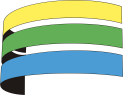 Bizeljska cesta 458250 BrežiceTelefon: 07/ 49 92 550Datum: 30. 8. 2021INFORMACIJA OBČANOM O PRIDOBITVI NADOMESTNE JAVNE LISTINE (»dvojnika spričevala«)Postopek pridobitve nadomestne javne listine:Za izgubljen, uničen ali kakor koli drugače odtujen izvirni dokument lahko upravičenec pridobi nadomestno javno listino v obliki izpisa iz evidence, za kar upravičenec na šolo naslovi IZJAVO O PREKLICU JAVNE LISTINE (obrazec je v nadaljevanju te informacije).Pred oddajo vloge je potrebno izvršiti plačilo upravne takse v znesku 1,81 € (za vsak/en dokument, s tem, da izpis iz evidence za spričevalo PM z obvestilom o uspehu/spričevalo ZI z obvestilom o uspehu šteje za en dokument, sicer izdan v dveh delih) pri čemer morate uporabiti naslednje podatke:namen plačila: plačilo upravne takse, koda namena: GOVT, naziv prejemnika: UPRAVNE TAKSE LJUBLJANA, števila računa 0110  0100  0315  637, referenca: 11  72605-7111002-6000113.Potrdilo o plačilu priložite k vlogi.Za izdajo nadomestne javne listine (izpisa iz evidence) je potrebno plačati znesek 10,00 €/za en/vsak dokument. Na osnovi prejete izjave, vam šola izstavi račun.Po četrtem odstavku 179. člena Zakona o splošnem upravnem postopku (Ur. l. RS št. 80/1999, 70/2000, 52/2002, 73/2004, 22/2005-UPB1, 24/2006-UPB2, 105/2006-ZUS-1, 126/2007, 65/2008, 47/2009, 48/2009, 8/2010) bo šola prosilcu izdala nadomestno javno listino v obliki izpisa iz evidence v roku 15 dni o prejema popolne vloge in izvršenega plačila.Podlage za izdajo nadomestnih javnih listin v zakonih:Zakon o upravnih taksah (uradno prečiščeno besedilo), (ZUT-UPB5), Uradni list RS, št. 106/2010; Pravilnik o spremembah in dopolnitvah pravilnika o šolski dokumentaciji v srednješolskem izobraževanju, uradni list RS, št. 44/2008 z dne 7. 5. 2008 in spremembe.STROKOVNO IZOBRAŽEVALNI CENTER BREŽICEBizeljska cesta 458250 Brežice							IZJAVA O PREKLICU JAVNE LISTINEIZJAVLJAM,da preklicujem zaradi ___________________________________  javno listino,(izgube, uničenja, odtujitve …)ki jo je izdal Strokovno izobraževalni center Brežice ali njena pravna predhodnica:								Podpis:								________________________Brežice, _______________________Ime in priimek:Datum in kraj rojstva:Ulica in hišna št.:Poštna št. in pošta:Vrsta listine:Letnik, program:Leto izdaje:Številka:Dekliški priimek: